※ご提出の際は、PDFファイルに変換してご提出してください。アロマポセカリー初級実践　ケーススタディワーク： 体や心の不調を調整する精油を選ぶ① まずは、あなたの今ある波動的性質を紐解いていきます。以下の表に、ご自分で選んだ人間関係で、かつ日常的に接する人たちを６名まで選び、その方々の生年月日から太陽星座と月星座を出してください。② 上記の表を元に、この大切な人たちをエレメントマトリックス®︎上にプロットしていきます。今回はチャートが複雑になり過ぎてしまうのを避けるため、太陽星座だけを考慮して、プロットしてみてください。右側にサンプルがございますので文字を変えてご利用ください。A) 人間関係のエレメントプロット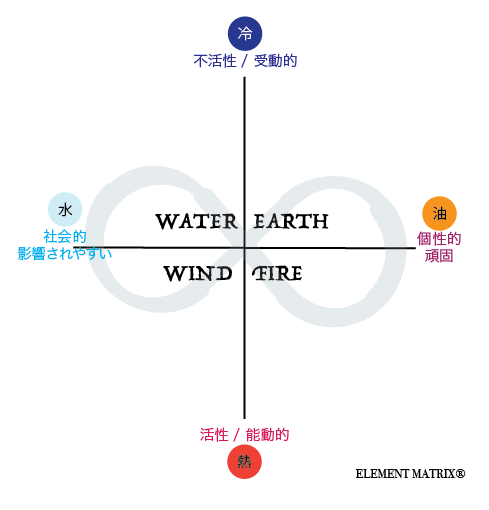 ③ １６本の精油のなかで、好きな匂い、苦手な匂いのプロットをエレメントに記入してください。右側に○×図形をご利用ください。○×の数はそれぞれのため、足りない場合はコピーしてください。B) 精油のプロット       確認時刻（　　：　　）　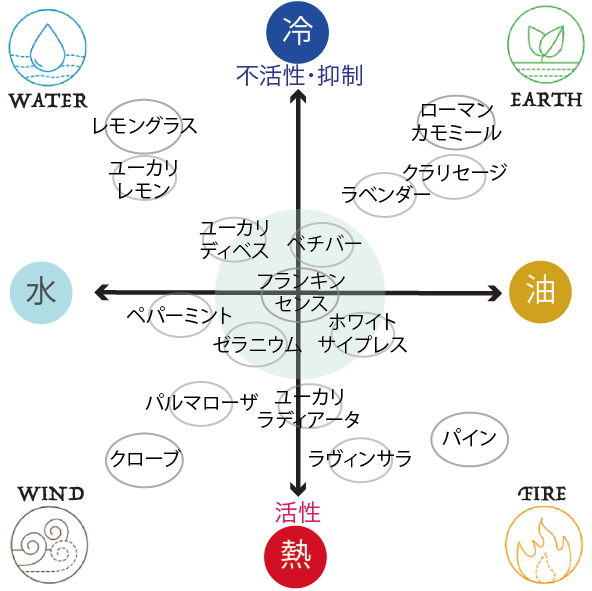 ④ 今抱えている身体的な疾患、もしくは心理的なストレスを書き記してください。⑤ 自己分析を行ってみましょう。お名前【　　　　　　　　　　　　　　　　】をつけてください（クリック×が入ります）以下の情報を名前を伏せた形で公開することに同意しますか？・講座内でケーススタディとしてとりあげること・後日受講生にPDFファイルで提供すること 同意します以下の情報を名前を伏せた形で公開することに同意しますか？・講座内でケーススタディとしてとりあげること・後日受講生にPDFファイルで提供すること 同意しませんカテゴリー関係性生年月日太陽星座月星座年齢自分慢性的に抱えている疾患調整したい感情や状態あなたの今の人間関係において、エレメント的な偏りはありますか？人間関係のエレメント的な偏りから、あなたがどのエレメントを今の生活の中で必要としているか、その傾向を読み取ることはできますか？あなたの好きな精油、苦手な精油に、エレメント的な偏りはありますか？今あなたが悩んでいる身体の疾患、もしくは心理的ストレスは、エレメントで言うとどこに位置しますか？以上の読み取りから、今抱えている疾患、悩みを緩和するための精油は何になりますか。